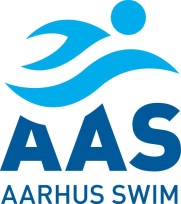 Invitation sendt til:Trænere: Jeppe HøgildTilmeldingen senest d. 2. januar 2019 for alle ovennævnte.Hvis der er flere som bliver kvalificeret til Midt Øst Cup d. 6/1 aftales tilmeldingsprocedure direkte.Hasle den 26. december 2018David Kilsgaard AndersenSara BaumgartnerCasper BoestAnne Katrine DigeRikke Friis KanstrupViktor Lei LambergNanna LangvadFrederik LindholmMaria LysgaardMads MikkelsenLucas RosenborgGustav Dalby ØsterbergHoldledermødeIndsvømning formiddagOfficialmødeStævnestart formiddagTeknisk mødeOfficialmødeIndsvømning eftermidagStævnestart eftermiddagFredag13.3014.0014.0015.30Lørdag8.008.309.3014.30Søndag8.008.008.309.3014.30STEDUniversitetshallen, Campusvej 55, 5230 Odense MOvernatning: Rosengårdskolen, Odense Adgang fra fredag kl. 17.00. Universitetshallen, Campusvej 55, 5230 Odense MOvernatning: Rosengårdskolen, Odense Adgang fra fredag kl. 17.00. Universitetshallen, Campusvej 55, 5230 Odense MOvernatning: Rosengårdskolen, Odense Adgang fra fredag kl. 17.00. FORPLEJNINGAftensmad fredag til madpakke søndag + HoldlederkasseAftensmad fredag til madpakke søndag + HoldlederkasseAftensmad fredag til madpakke søndag + HoldlederkasseMØDESTED OG TIDSPUNKTFredag den 1. februar kl. 11.30Sted: Parkeringspladsen ved Lyseng svømmehalFredag den 1. februar kl. 11.30Sted: Parkeringspladsen ved Lyseng svømmehalFredag den 1. februar kl. 11.30Sted: Parkeringspladsen ved Lyseng svømmehalOFFICIALSVi forventer at skal bruge 2 stk. Modul 2-officials hver dag. Hvis officials ønsker morgenmad, aftensmad eller overnatning bedes det noteret i bemærkningsrubrikken.Vi forventer at skal bruge 2 stk. Modul 2-officials hver dag. Hvis officials ønsker morgenmad, aftensmad eller overnatning bedes det noteret i bemærkningsrubrikken.Vi forventer at skal bruge 2 stk. Modul 2-officials hver dag. Hvis officials ønsker morgenmad, aftensmad eller overnatning bedes det noteret i bemærkningsrubrikken.ØVRIG HJÆLPVi vil også gerne have en holdleder med.Vi vil også gerne have en holdleder med.Vi vil også gerne have en holdleder med.TRANSPORT Vi har behov for forældre til kørsel Vi har behov for forældre til kørsel Vi har behov for forældre til kørsel 